DRU, 1. 4. 2020SRARI VEKMalo še ponovi o prazgodovini. Ustno seveda.  Kako so ljudje v prazgodovini poskrbeli za hrano in bivališče?Zakaj se za del prazgodovine uporablja izraz kamena doba? Kaj je kolišče?Katera prazgodovinska najdba se ti zdi najbolj zanimiva? Zakaj?Ljudje so se čedalje bolj združevali in nastale so prve države. Razmisli, kje so nastajale velike države (civilizacije) in kaj je značilno za take skupnosti…Prve države so se razvile ob velikih rekah severne Afrike in v Aziji. Če imaš doma zemljevid  sveta, lahko poiščeš, ob katerih:  Ob Nilu je nastal Egipt, ob rekah Evfrat in Tigris Mezopotamija, ob Indu Indija in ob Rumeni reki Kitajska.Po čem prepoznaš Egipt?UČB, str. 84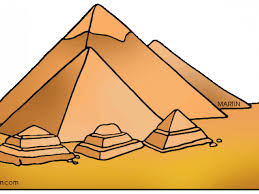 Preberi besedilo Kako so ljudje živeli v starem veku?Kaj so Rimljani prinesli v Slovenijo? (jezik, pisava, oblačenje, prehranjevanje, verovanje, gradnja)UČB, str. 84Preberi še besedilo Rimljani na ozemlju današnje Slovenije.Zdaj lahko rešiš nalogo (Izberi trditve, ki opisujejo življenje v starem veku.), ki jo najdeš v interaktivnem gradivu na www.radovednih-pet.si.Oglej si še galerijo fotografij (Rimska vojska), ki jih najdeš v interaktivnem gradivu na www.radovednih-pet.si.S pomočjo fotografij opiši opremo rimskega vojaka.UČB, str. 84Preberi še besedilo Rimska vojska.Zakaj je rimska vojska uspešno osvajala nova ozemlja?Kaj so postavili na osvojenih ozemljih? Zakaj?Kaj so vojaki počeli v času miru?Lahko si ogledaš tudi videoposnetek, ki prikazuje Rimske igre na Ptuju (Društvo za rimsko zgodovino in kulturo Poetovio LXIX obuja dva tisoč let stare rimske zgodbe).https://www.youtube.com/watch?v=fMHWEgDwnhUZapis v zvezek narediš naslednjič. 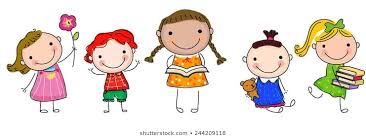 